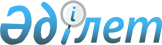 Об оказании социальной помощи отдельным категориям нуждающихся граждан по решению местных представительных органов
					
			Утративший силу
			
			
		
					Постановление акимата Денисовского района Костанайской области от 6 февраля 2009 года № 35. Зарегистрировано Управлением юстиции Денисовского района Костанайской области 2 марта 2009 года № 9-8-121. Утратило силу - Постановлением акимата Денисовского района Костанайской области от 28 декабря 2009 года № 316

      Сноска. Утратило силу - Постановлением акимата Денисовского района Костанайской области от 28.12.2009 № 316.

      В соответствии с подпунктом 1-3) пункта 1 статьи 31 Закона Республики Казахстан "О местном государственном управлении в Республике Казахстан", решением Денисовского районного маслихата от 19 декабря 2008 года № 94 "О бюджете Денисовского района на 2009 год" (зарегистрировано в Реестре государственной регистрации нормативных правовых актов 26 декабря 2008 года № 9-8-107, опубликованного в районных газетах "Наше время": 9 января 2009 года № 2, 23 января 2009 года № 4, 30 января 2009 года № 5 акимат ПОСТАНОВЛЯЕТ: 

      1. В целях реализации бюджетной программы "Социальная помощь отдельным категориям нуждающихся граждан по решению местных представительных органов" установить следующие выплаты из местного бюджета:

      1) социальная помощь на погребение умерших несовершеннолетних детей на основании справки о смерти в размере десятикратного месячного расчетного показателя, установленного законом о республиканском бюджете на соответствующий финансовый год (далее – законом);

      2) социальная помощь на погребение умерших безработных на основании справки о смерти безработного в размере десятикратного месячного расчетного показателя, установленного законом;

      3) социальная помощь участникам и инвалидам Великой Отечественной войны в размере четыре тысячи пятьсот тенге ежемесячно;

      4) социальная помощь на возмещение расходов, связанных с обследованием на компьютерном томографе детей-инвалидов до 18 лет в размере ста процентов от стоимости обследования на основании расчетных документов;

      5) социальная помощь на возмещение расходов, связанных с обучением в средне специальных и высших учебных заведениях Республики Казахстан в размере ста процентов от стоимости обучения на основании договора на оказание образовательных услуг;

      6) социальная помощь на лечение больным туберкулезом в размере пятикратного месячного расчетного показателя, установленного законом, на основании ходатайства лечащего врача государственного коммунального казенного предприятия "Денисовская центральная районная больница"; 

      7) социальная помощь на оказание единовременной материальной помощи участникам и инвалидам Великой Отечественной войны, лицам, приравненных по льготам к участникам и инвалидам Великой Отечественной войны, инвалидам детства и инвалидам 1, 2, 3 групп, малообеспеченным гражданам, многодетным семьям, обратившихся с пакетом документов в комиссию уполномоченного органа до десятикратного месячного расчетного показателя, установленного законом;

      8) единовременная социальная помощь квалифицированным специалистам, прибывшим в район, до двухсоткратного месячного расчетного показателя, установленного законом;

      9) социальная помощь детям-инвалидам, состоящим на обслуживании в отделе социальной помощи на дому единовременно в размере пятикратного месячного расчетного показателя, установленного законом;

      10) единовременная социальная помощь персональным пенсионерам и пенсионерам, имеющим звание заслуженного работника в размере двадцати пяти месячных расчетных показателей, установленного законом;

      11) оказание единовременной социальной помощи одиноким престарелым гражданам в размере до десятикратного месячного расчетного показателя, установленного законом. 

      2. Определить уполномоченным органом по назначению и выплате социальной помощи государственное учреждение "Отдел занятости и социальных программ Денисовского района" (далее - уполномоченный орган).

      3. Определить, что:

      1) решение о назначении или об отказе в назначении социальной помощи принимается уполномоченным органом в течение десяти дней со дня приема документов;

      2) социальная помощь на погребение несовершеннолетних детей назначается одному из родителей или иному законному представителю в случае, когда трудоспособный отец (усыновитель, удочеритель) на день смерти ребенка зарегистрирован в качестве безработного в уполномоченном органе, факт регистрации матери в качестве безработной не обязателен;

      3) социальная помощь назначается на погребение умерших безработных, которые на момент смерти были официально зарегистрированы в качестве безработного в уполномоченном органе;

      4) социальная помощь на погребение умерших безработных выплачивается членам семьи умершего, совместно проживающим с ним на день смерти, либо лицам, осуществившим погребение. 

      5) социальная помощь на возмещение расходов, связанных с обследованием на компьютерном томографе детей-инвалидов, назначается и выплачивается родителям или иным законным представителям ребенка-инвалида независимо от дохода семьи;

      6) социальная помощь на возмещение расходов, связанных с обучением в средне специальных и высших учебных заведениях Республики Казахстан назначается и выплачивается выпускникам организаций среднего общего образования, набравшим при комплексном тестировании, не менее минимального количества баллов, ежегодно устанавливаемого центральным исполнительным органом в области образования и не ставшим обладателем государственных образовательных грантов:

      из малообеспеченных семей, 

      оставшимся без попечения родителей, в том числе дети-сироты;

      из многодетных семей (дети из семей, имеющих четырех и более совместно проживающих несовершеннолетних детей);

      инвалидам детства и инвалидам 1, 2, 3 групп, детям-инвалидам;

      7) социальная помощь на лечение больных туберкулезом назначается и выплачивается заявителю (в случаях заболевания детей), родителям или иным законным представителям не зависимо от дохода семьи;

      8) социальная помощь на оказание единовременной материальной помощи выплачивается участникам и инвалидам Великой Отечественной войны, лицам, приравненных по льготам к участникам и инвалидам Великой Отечественной войны, инвалидам детства и инвалидам 1, 2, 3 групп, малообеспеченным гражданам, многодетным семьям, независимо от дохода семьи;

      9) социальная помощь на оказание единовременной материальной помощи выплачивается по ходатайству государственного коммунального казенного предприятия "Денисовская центральная районная больница" квалифицированным специалистам, прибывшим в район, независимо от дохода семьи;

      10) социальная помощь детям-инвалидам, состоящим на обслуживании в отделении социальной помощи на дому выплачивается родителям или иным законным представителям независимо от дохода семьи; 

      11) социальная помощь персональным пенсионерам и пенсионерам, имеющим звание заслуженного работника выплачивается независимо от дохода семьи; 

      12) оказание единовременной социальной помощи одиноким престарелым гражданам выплачивается независимо от дохода семьи. 

      Выплата социальной помощи осуществляется путем перечисления денежных средств на лицевой счет получателя социальной помощи через банки второго уровня или организации, имеющие лицензии Национального банка Республики Казахстан на соответствующие виды банковских операций, согласно спискам, представленным уполномоченным органом.

      4. Перечень необходимых документов для назначения социальной помощи:      1) заявление, с указанием лицевого счета; 

      2) копия документа, удостоверяющая личность;

      3) копия регистрационного номера налогоплательщика;

      4) справка о регистрации в качестве безработного (для безработных);

      5) копия свидетельства о рождении ребенка, предусмотренная в подпунктах 1), 4), 6), 9) пункта 1 настоящего постановления;

      6) копия книги регистрации граждан или адресная справка;

      7) копия документа, подтверждающая статус заявителя, предусмотренная в подпунктах 3), 4), 7), 10) пункта 1 настоящего постановления;

      8) малообеспеченным гражданам копия документа о подтверждении доходов за квартал предшествующий, месяцу обращения, предусмотренная в подпунктах 5), 7), пункта 1 настоящего постановления.

      5. Финансирование социальной помощи производить по бюджетной программе "Социальная помощь отдельным категориям нуждающихся граждан по решению местных представительных органов".

      6. Контроль за исполнением постановления возложить на заместителя акима Денисовского района Муратбекова М.Т.

      7. Настоящее постановление вводится в действие по истечении десяти календарных дней после дня его первого официального опубликования и распространяются на действие возникшие с 1 января 2009 года.      Исполняющий обязанности акима              М. Муратбеков

      Денисовского района  
					© 2012. РГП на ПХВ «Институт законодательства и правовой информации Республики Казахстан» Министерства юстиции Республики Казахстан
				